Additif aux rapports sur l’état d’avancement des travaux des groupes de travail techniquesDocument établi par le Bureau de l’UnionAvertissement : le présent document ne représente pas les principes ou les orientations de l’UPOV	Cet additif a pour objet de présenter le rapport de la présidente du Groupe de travail technique sur les méthodes et techniques d’essai (TWM) à sa session de 2022.	Le présent document est structuré comme suit :Annexe	Groupe de travail technique sur les méthodes et techniques d’essai (TWM)[L’annexe suit]Première session du groupe de travail technique sur les méthodes et techniques d’essai (twm)Rapport établi par Mme Beate Rücker (Allemagne), présidente du TWM	Le TWM a tenu sa première session, organisée par voie électronique, du 19 au 23 septembre 2022, sous la présidence de Mme Beate Rücker (Allemagne).  Le compte rendu de cette session figure dans le document TWM/1/26 “Compte rendu”.	La session a réuni 116 participants représentant 28 membres de l’Union, deux États ayant le statut d’observateur et 8 organisations ayant le statut d’observateur.	Le TWM a examiné le document TWM/1/8 “Developments on the improved COYU method (splines)” et a assisté à un exposé présenté par M. Adrian Roberts et de Mme Haidee Philpott (Royaume-Uni).  Le TWM a noté qu’un rapport contenant les résultats de la série d’essais sur le logiciel COYU Splines serait présenté au TC pour examen à sa cinquante-huitième session, parallèlement à la révision du document TGP/8.	Le TWM a noté qu’une nouvelle version de DUSTNT intégrant la méthode COYU utilisant les splines (DUST9NT) serait lancée d’ici septembre 2023, une fois que les améliorations mises en évidence lors de la série d’essais auraient été intégrées, y compris l’extrapolation.  L’expert a noté que d’autres révisions du document TGP/8 seraient nécessaires pour incorporer des orientations sur l’extrapolation et les exigences minimales en matière de données.	Le TWM a examiné le document TWM/1/7 “Developments on the improved COYU) : Extrapolation” et a assisté à un exposé présenté par M. Adrian Roberts et de Mme (Royaume-Uni).  Le TWM a pris note de la recommandation selon laquelle les phytotechniciens devraient accorder une attention particulière à l’uniformité en cas d’extrapolation.  Le TWM est convenu qu’il serait nécessaire de poursuivre les discussions sur les approches à adopter lorsqu’une extrapolation est indiquée et a décidé d’inviter le Royaume-Uni et d’autres membres à présenter un rapport au TWM à sa deuxième session.	Le TWM a examiné le document TWP/6/5.  Il a noté que des informations ont été reçues de la Chine, de la France, de l’Ouzbékistan, de la Pologne et de la République tchèque pour actualiser le document UPOV/INF/16.  Le TWM est convenu que des précisions seraient nécessaires au sujet du logiciel proposé par l’Ouzbékistan, y compris les possibilités d’échange.	Le TWM a assisté à un exposé présenté par M. Kun Yang (Chine) sur le développement de logiciels d’analyse statistique : DUSCEL et DUSBIGDATA (document TWM/1/10).  Le TWM a pris note des travaux importants réalisés sur le logiciel afin d’inclure de nouvelles fonctions.  Le TWM est convenu d’inviter la Chine à rendre compte de l’évolution de la situation à la deuxième session du TWM.	Le TWM a assisté à un exposé présenté par M. Thibaud Quémar (France) sur l’application PATHOSTAT (document TWM/1/11).  Le TWM a noté que PATHOSTAT est une application Web mise à la disposition des membres de l’Union.  Il a pris note de la condition selon laquelle PATHOSTAT était mis à disposition en tant que service Web et non en tant que logiciel à télécharger.  Le TWM a recommandé que le TC, à sa cinquante-huitième session, propose l’inclusion de l’application PATHOSTAT dans le document UPOV/INF/16.	Le TWM a suivi des exposés sur l’établissement de phénotypes et analyse d’images présentés par des experts de la République de Corée, de la Chine, du Royaume-Uni et de l’Université de Maynooth (Irlande).  Le TWM est convenu d’inviter les membres à présenter d’autres informations sur l’évaluation de la couleur par l’établissement de phénotypes et l’analyse d’images à sa deuxième session.	Le TWM a assisté à des exposés présentés par Mme Ana Laura Vicario (Association internationale d’essais de semences (ISTA)) sur le rapport de l’ISTA sur l’utilisation des techniques moléculaires (document TWM/1/23) et par M. Christophe Rouillard (Organisation de coopération et de développement économiques (OCDE)) intitulé “Latest developments in the application of BMT under the OECD Seed Schemes” (Avancées récentes en matière d’application des techniques biochimiques et moléculaires dans le cadre des systèmes de semences de l’OCDE) (document TWM/1/24).  Le TWM a noté que l’OCDE avait créé un groupe consultatif sur les techniques biochimiques et moléculaires dont l’objet était de traiter toutes les questions relatives à ces techniques dans le cadre des systèmes de semences, y compris les questions relatives à la coopération avec d’autres organisations internationales.	Le TWM a assisté à des exposés sur les thèmes suivants :–	Comptes rendus des travaux sur les techniques moléculaires dans le cadre de l’examen DHS–	Méthodes d’analyse des données moléculaires, gestion des bases de données et échange de données et de matériel–	Confidentialité, propriété et accès en matière de données moléculaires, y compris le modèle d’accord type–	Utilisation des techniques moléculaires dans l’identification des variétés–	Utilisation des techniques moléculaires pour l’application des droits.	Le TWM a assisté à un exposé présenté par M. Marcel Bruins (CropLife International) sur la confidentialité et la titularité des informations moléculaires (document TWM/1/22).  Le TWM a pris note des préoccupations exprimées par les organisations d’obtenteurs selon lesquelles les informations moléculaires fournies pour l’examen d’une variété ne devraient pas être communiquées à des personnes extérieures au service ayant reçu la demande sans l’autorisation de l’obtenteur.  Le TWM a également pris note de la préoccupation selon laquelle la manière dont les informations moléculaires étaient utilisées, et surtout partagées, n’était pas assez claire pour les obtenteurs.	Le TWM est convenu qu’il convenait de préciser davantage le type d’informations qui pourraient être partagées (par exemple, les écarts moléculaires entre les variétés, les séquences de génotypes, etc.) entre les services de protection des obtentions végétales à condition d’avoir obtenu une autorisation préalable, ainsi que le but de l’utilisation de ces données.  Le TWM est convenu d’inviter les membres et les observateurs à rendre compte des politiques existantes en matière de confidentialité des informations moléculaires à sa deuxième session.	Le TWM a examiné le document TWP/6/7.  Le TWM a organisé une réunion afin que les participants puissent échanger des informations sur leurs travaux concernant les techniques biochimiques et moléculaires et étudier les domaines de coopération possibles.  Le TWM est convenu qu’il faudrait consacrer suffisamment de temps à l’examen des points de l’ordre du jour dans le futur programme de travail de la réunion et qu’il ne serait pas nécessaire de tenir de débat ouvert.	Le TWM est convenu de tenir sa deuxième session du 8 au 12 avril 2024.	Le TWM est convenu que les réunions virtuelles permettaient une plus grande participation des experts et que les réunions sur place étaient importantes pour la coopération.  Le TWM a accepté de proposer de tenir une réunion sous forme hybride.	Le TWM a pris note de l’intérêt manifesté par la Seed Association of the Americas (SAA) pour appuyer l’organisation d’une réunion du TWM qui se tiendrait en présentiel dans un membre de l’UPOV.	Le TWM est convenu que les documents relatifs à sa deuxième session devraient être soumis au Bureau de l’Union d’ici au 23 février 2024.  Il a indiqué que les points de l’ordre du jour pour lesquels les documents prévus ne seraient pas parvenus au Bureau de l’Union dans le délai convenu seraient supprimés.	Le TWM a proposé d’examiner les points suivants à sa deuxième session :1.	Ouverture de la session2.	Adoption de l’ordre du jour3.	Éléments nouveaux en matière de protection des obtentions végétalesa)	Rapports des membres et des observateurs (rapports écrits à établir par les membres et observateurs)b)	Rapport sur les faits nouveaux intervenus à l’UPOV (rapport du Bureau de l’Union)4.	Conseils et coopérationa)	Élaboration de documents d’orientation et d’information (document à établir par le Bureau de l’Union)b)	Renforcement de la participation aux travaux du TC et des TWP (document à établir par le Bureau de l’Union)c)	Coopération en matière d’examen (document à établir par le Bureau de l’Union)d)	Informations et bases de données–	UPOV PRISMA (document à établir par le Bureau de l’Union)–	Bases de données d’information de l’UPOV (document à établir par le Bureau de l’Union)–	Bases de données sur les descriptions variétales, notamment les bases de données contenant des données moléculaires (document à établir par le Bureau de l’Union et documents sollicités)–	Dénominations variétales (document à établir par le Bureau de l’Union)5.	Logiciels et méthodes d’analyse statistique pour l’examen DHSa)	Outils et méthodes statistiques pour l’examen DHS (documents sollicités)–	Analyse globale de l’homogénéité sur plusieurs années (méthode d’analyse COYU) (document à établir par le Bureau de l’Union)–	Développement de logiciels pour la méthode COYU améliorée (splines) (document à établir par le Royaume-Uni)–	Extrapolation en rapport avec la méthode d’analyse COYU (document à établir par le Royaume-Uni et documents sollicités)–	Comparaison des résultats obtenus avec les méthodes COYD et COYU à l’aide de différents logiciels (document à établir par la France)–	Développement de plateformes de mégadonnées pour l’examen DHS (document à établir par la Chine)b)	Échange et utilisation de logiciels et d’équipements (document à établir par le Bureau de l’Union et documents sollicités)–	Développement de logiciels d’analyse statistique : DUSCEL (document à établir par la Chine)6.	Établissement de phénotypes et analyse d’images (documents sollicités)–	Évaluation des caractères de couleur au moyen de l’analyse d’images (documents sollicités)7.	Évolution des techniques moléculaires et de la bio-informatiquea)	Avancées récentes en matière de techniques moléculaires et de bio-informatique (documents sollicités)b)	Coopération entre organisations internationales (document à établir par le Bureau de l’Union et documents sollicités)c)	Compte rendu des travaux sur les techniques moléculaires dans le cadre de l’examen DHS (documents sollicités)d)	Méthodes d’analyse des données moléculaires, gestion des bases de données et échange de données et de matériel (documents sollicités)e)	Confidentialité, titularité et accès en matière de données moléculaires, modèle d’accord y compris1 (documents sollicités)–	Exemples de politiques de confidentialité des données relatives aux informations moléculaires et d’accès à ces données (documents sollicités)f)	Utilisation des techniques moléculaires pour l’examen des variétés essentiellement dérivées (documents sollicités)g)	Utilisation des techniques moléculaires dans l’identification des variétés1 (documents sollicités)h)	Utilisation des techniques moléculaires aux fins d’application des droits1 (documents sollicités)8.	Date et lieu de la prochaine session9.	Programme futur10.	Adoption du compte rendu de la session (selon le temps disponible)11.	Clôture de la session[Fin de l’annexe et du document]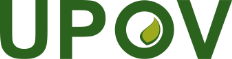 FUnion internationale pour la protection des obtentions végétalesComité techniqueCinquante-huitième session
Genève, 24 et 25 octobre 2022TC/58/17 Add.Original : anglaisDate : 20 octobre 2022